Service Options and Package Pricing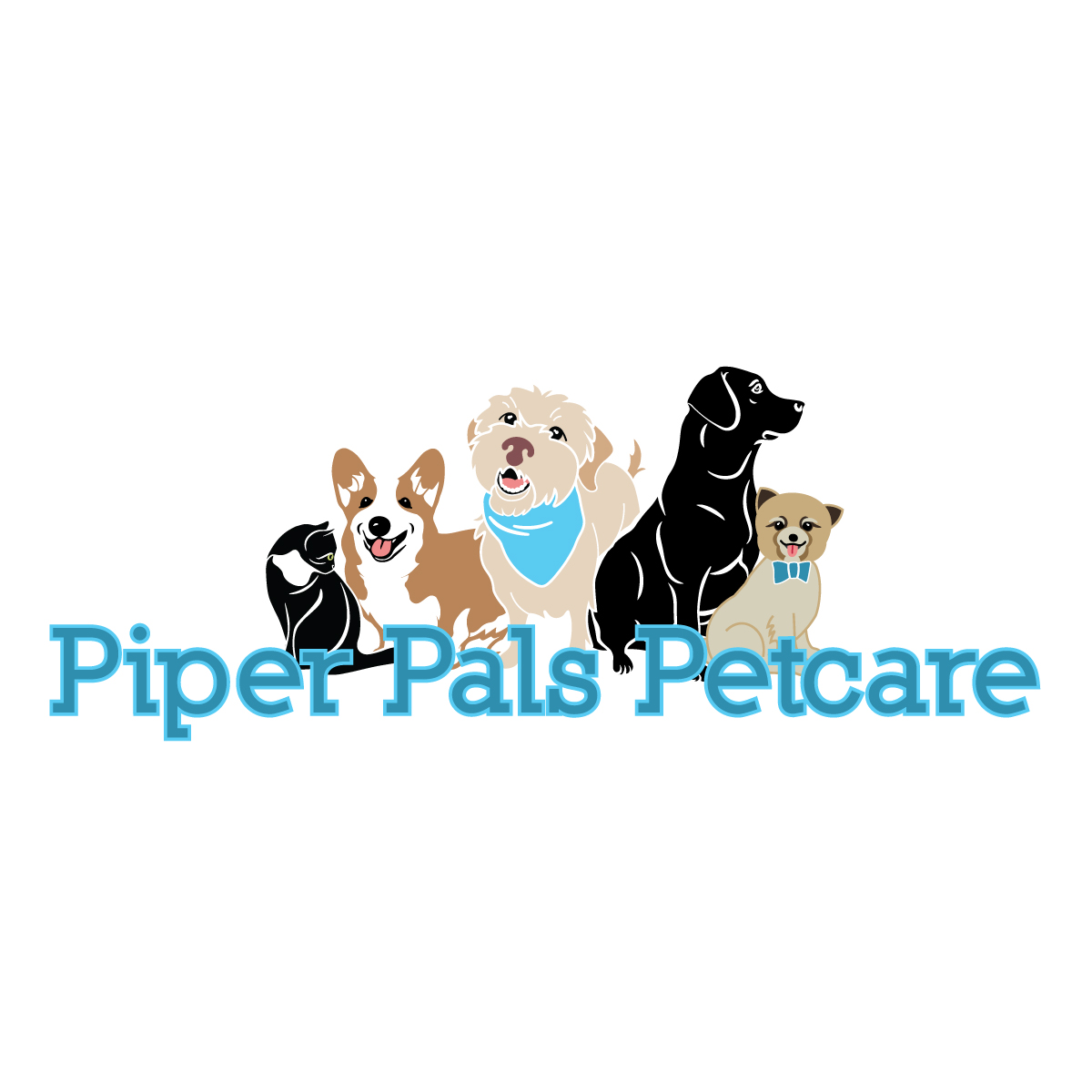 (All pricing below applies to single pets)The Millie-$16 for a 30 minute stroll or drop in visit; includes feeding, medication administration, water refresh, treats, and lots of love with one of our trained staff members.The Charley-$25 for daily daycare tuition at Piper Pals Prep to provide our Pals with a day full of enrichment & structured socialization; includes round trip taxi in Chevy Chase/Kenwick. Round trip taxi is an additional $10 if elsewhere in Fayette County.The McGruff-$25 round trip to take your pet to any daytime veterinarian or grooming appointments you can’t make it to.The Deets- $25 for a one hour small group playdate at your home.  We will bring 1-3 of our best suited dogs to work on constructive and supervised socialization, a great option to prepare a dog who has never attended daycare previously.The Izzy-$35 for one hour, each additional $15 for a field trip to the arboretum, Veteran’s Park, or the Pinnacles to run, hike, or swim.  The Jed- $48 for 3 drop in visits at breakfast, mid-afternoon, and bedtime for care while parents are away.  All away care drop in visits can include plant care, bringing in mail/packages, trash service, and light rotation.The Wilco-$51 for daycare with taxi, dinner time drop off, & a bed time drop in visit. All away care drop in visits can include plant care, bringing in mail/packages, trash service, and light rotation.The Edward-$61 for an overnight sitter to stay in your home from around dinner time through breakfast the next morning and one midday drop in visit. All away care drop in visits can include plant care, bringing in mail/packages, trash service, and light rotation.The Bubba-$64 for 4 drop in visits at breakfast, mid-morning, mid-afternoon, and bedtime. All away care drop in visits can include plant care, bringing in mail/packages, trash service, and light rotation.The Bowman-$70 for daycare with taxi and an overnight sitter to stay in your home from around dinner time through breakfast the next morning, the best option for dogs with separation anxiety . All away care drop in visits can include plant care, bringing in mail/packages, trash service, and light rotation.The Brayden-$77 for an overnight sitter to stay in your home from around dinner time through breakfast the next morning and two drop in visits at mid-morning and mid-day. All away care drop in visits can include plant care, bringing in mail/packages, trash service, and light rotation.The Piper-$60 for daycare with taxi and overnight boarding in our home.Please inquire about pricing for additional pet pricing and pricing for our other bespoke services such as pet and family photography, Pal birthday parties, pet first aide and CPR classes, etc. Holidays will have an additional $10 charge per pet.